NOME DA ATIVIDADE: SEQUÊNCIA DAS CORES	NESTA ATIVIDADE VOCÊS PRECISARÃO DESENHAR CÍRCULOS EM FOLHAS COM VÁRIAS CORES DUAS VEZES. O OBJETIVO DESTA ATIVIDADE É DESAFIAR OUTRO PARTICIPANTE A ACERTAR AS DIVERSAS SEQUÊNCIAS DE CORES PROPOSTAS NO JOGO. SÃO CORES QUE FORMAM SEQUENCIAS ALEATÓRIAS QUE VÃO AUMENTANDO DE DIFICULDADE CONFORME ANDAMENTO DO JOGO. ENTÃO UM JOGADOR DEVERÁ FAZER UMA SEQUÊNCIA E OUTRO DEPOIS IMITÁ-LA E ASSIM AUMENTANDO O NÍVEL DE DIFICULDADE. NO GRUPO DO WHATSAPP DA TURMA IRÁ SER DISPONIBILIZADO UM VÍDEO DA ATIVIDADE PARA MELHOR COMPREENSÃO.DURAÇÃO: 30 MINUTOS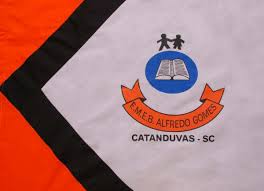 ESCOLA MUNICIPAL DE EDUCAÇÃO BÁSICA ALFREDO GOMES.RUA: CORONEL RUPP BAIRRO CENTRO OESTECATANDUVAS – SC      ANO 2021 CNPJ – 78502697/0001-96DIRETORA: IVÂNIA NORA.ASSESSORA PEDAGÓGICA: SIMONE ANDRÉA CARL.ASSESSORA TÉCNICA ADM.: TANIA N. DE ÁVILA.PROFESSORA: GABRIELA ABATTIALUNO(A):................................................................................SÉRIE 1 ANO PERÍODO MATUTINO DISCIPLINA: EDUCAÇÃO FÍSICA